New York City College of Technology, CUNY CURRICULUM MODIFICATION PROPOSAL FORMThis form is used for all curriculum modification proposals. See the Proposal Classification Chart for information about what types of modifications are major or minor.  Completed proposals should be emailed to the Curriculum Committee chair.Please include all appropriate documentation as indicated in the Curriculum Modification Checklist.For each new course, please also complete the New Course Proposal and submit in this document.Please submit this document as a single .doc or .rtf format.  If some documents are unable to be converted to .doc, then please provide all documents archived into a single .zip file.ALL PROPOSAL CHECK LISTEXISTING PROGRAM MODIFICATION PROPOSALSEvidence of approval by the Chemistry Department. September 1st 2016 meeting minutes.Department of ChemistrySeptember 1, 2016							                             Faculty Meeting Minutes1:00 pm – 2:00 pmIn attendance:  D Samaroo (Chair), A. Martinez, T. Nicolas, P. Spellane, S. TewaniNew Business1.  Department Appointments Committee Election -  1 member neededProf. Zimmerman effective date of retirement was spring 2016.  As such a new member of the Appointments Committee was needed.  Nomination and Election was carried out.Prof. Martinez was unanimously voted in as the 5th member (untenured) of the Appointments Committee2.  Curriculum Change -- CHEM 1000 Course DescriptionThere was much discussion regarding the two proposed course descriptions of CHEM 1000.  The curriculum change was passed, with amendments.3.  Curriculum Change to AS degree --- add MAT 2580 (linear algebra) and CHEM 3622 (Inorganic Chem) as electivesThe department discussed the addition of MAT 2580 and CHEM 3622 as an elective under the AS degree.  No vote was taken.4.  New EquipmentSeveral pieces of instrumentation were submitted to the college for purchasing.  NMR probe – via GRTILC-MS – via Capital FundsBiomelt – via Capital FundsThe state of each acquisition was unknown.  Responsible proposers were requested to follow up.    Minutes prepared by D.SamarooEvidence of consultation with affected departments. What follows is evidence of consultation with departments whose students are required to take CHEM 1000.Restorative Dentistry Department (Chairperson Prof. Anthony Sena)From: Anthony Sena
Sent: Friday, February 17, 2017 1:09 PM
To: Diana Samaroo
Subject: RE: CHEM 1000 HI Diana, 
Sorry I forgot to respond to your previous message. The description looks good to our department. Thank you for contacting me again.From: Diana Samaroo
Sent: Monday, February 6, 2017 7:58 PM
To: Anthony Sena
Subject: CHEM 1000 minor curriculum change Dear Prof. Sena,The Department of Chemistry will submit a minor curriculum change that will modify the course description of CHEM 1000 - Principles of Chemistry, a required course in the Dental Laboratory Technology/AAS degree.  The proposed change is intended to provide a more detailed and accurate description of the course that will better reflects its content as well as its learning outcomes.  The proposed course description will be:"This is a one semester course that will cover basic aspects of general and organic chemistry, as well as biochemistry. Focus will be placed on developing problem-solving and mathematical skills at levels appropriate to students new to chemistry. Key concepts include: atomic structure, states of matter, stoichiometry and chemical reactions, chemical bonding, acid-base theory, solutions and topics in organic and biochemistry, such as functional groups, saturated and unsaturated hydrocarbons, carbohydrates and protein structure and function."The number of credit hours (lec and lab) as well as the course title will remain unchanged.Please let me know whether you have any concerns.Best regards,DianaDiana SAMAROO, PhDChair | Department of ChemistryCUNY - New York City College of Technology 300 Jay Street, Pearl 613, Brooklyn, NY 11201email: dsamaroo@citytech.cuny.edumain: 718.260.5850Bachelor of Science in Applied ChemistryDental Hygiene Department (Prof. Joycelyn Dillon)From: Joycelyn Dillon <JDillon@citytech.cuny.edu> 
Date: 02/17/2017 10:29 PM (GMT-05:00) 
To: Diana Samaroo <DSamaroo@citytech.cuny.edu> 
Subject: Re: CHEM 1000 
Thanks for apprising me Diana. I have no concerns. I trust your judgment and defer to you r knowledge regarding the course and it's proper description.Best,JoycelynFrom: Diana Samaroo
Sent: Monday, February 6, 2017 7:53 PM
To: Joycelyn Dillon
Subject: CHEM 1000 minor curriculum changeDear Prof. Dillon,The Department of Chemistry will submit a minor curriculum change that will affect the course description of CHEM 1000 - Principles of Chemistry, as required course in the Dental Hygiene curriculum.  The proposed change is intended to provide a more detailed and accurate description of the course that will better reflects its content as well as its learning outcomes.  The proposed course description will be:"This is a one semester course that will cover basic aspects of general and organic chemistry, as well as biochemistry. Focus will be placed on developing problem-solving and mathematical skills at levels appropriate to students new to chemistry. Key concepts include: atomic structure, states of matter, stoichiometry and chemical reactions, chemical bonding, acid-base theory, solutions and topics in organic and biochemistry, such as functional groups, saturated and unsaturated hydrocarbons, carbohydrates and protein structure and function."The number of credit hours (lec and lab) as well as the course title will remain unchanged.Please let me know whether you have any concerns.Best regards,DianaDiana SAMAROO, PhDChair | Department of ChemistryCUNY - New York City College of Technology 300 Jay Street, Pearl 613, Brooklyn, NY 11201email: dsamaroo@citytech.cuny.edumain: 718.260.5850Bachelor of Science in Applied Chemistrymain: 718.260.5850Bachelor of Science in Applied ChemistrSection AV:  Changes in Existing CoursesAV.1.   ChemistryChanges to be offered in the Chemistry DepartmentRationale:  CHEM 1000 is a required course for dental hygiene and restorative dentistry students, and it is recommended for students in Business and Technology of Fashion. The department of Chemistry at NYC College of Technology proposes a minor change of curriculum for the Principles of Chemistry course (CHEM1000). The proposed change is intended to provide a more detailed and accurate description of the course that will better reflect its content as well as its learning outcomes.Title of ProposalCourse description changeDateFebruary 20th, 2017Major or MinorMinorProposer’s NameAlberto MartinezDepartmentChemistryDate of Departmental Meeting in which proposal was approvedSeptember 1st, 2016Department Chair NameDiana SamarooDepartment Chair Signature and Date2/20/2017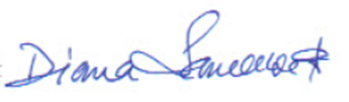 Academic Dean NameJustin Vazquez-PoritzAcademic Dean Signature and Date2/20/2017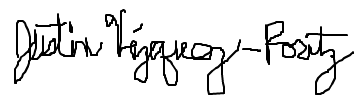 Brief Description of Proposal(Describe the modifications contained within this proposal in a succinct summary.  More detailed content will be provided in the proposal body.This minor curriculum change proposal intends to modify the course description for the Principles of Chemistry (CHEM 1000) courseBrief Rationale for Proposal(Provide a concise summary of why this proposed change is important to the department.  More detailed content will be provided in the proposal body).  The proposed change will provide a more detailed and accurate description that better reflects the content and learning outcomes of the Principles of Chemistry (CHEM 1000) courseProposal History(Please provide history of this proposal:  is this a resubmission? An updated version?  This may most easily be expressed as a list).New submissionCompleted CURRICULUM MODIFICATION FORM including:Brief description of proposalRationale for proposalDate of department meeting approving the modificationChair’s SignatureDean’s SignatureEvidence of consultation with affected departmentsList of the programs that use this course as required or elective, and courses that use this as a prerequisite.Documentation of Advisory Commission views (if applicable).N/ACompleted Chancellor’s Report Form.Documentation indicating core curriculum requirements have been met for new programs/options or program changes. N/ADetailed rationale for each modification (this includes minor modifications) N/ACUNYFirst Course IDFROM:TO:Department(s)ChemistryDepartment(s)ChemistryCoursePrinciples of Chemistry (CHEM 1000)CoursePrinciples of Chemistry (CHEM 1000)PrerequisiteEligibility for ENG 092Ror CUNY proficiency in reading andmathematicsPrerequisite Eligibility for ENG 092Ror CUNY proficiency in reading andmathematicsCorequisiteCorequisitePre- or corequisitePre- or corequisiteHoursLecture 3 hr.; Lab 3 hr.HoursLecture 3 hr.; Lab 3 hr.Credits4Credits4DescriptionAtomic structure, elements, compounds and mixtures, formulas and nomenclature, physical states, bonding, acid-base theory, solutions, gas laws.DescriptionThis is a one-semester course that introduces basic aspects of general and organic chemistry, biochemistry, as well as developing problem-solving and mathematical skills at levels appropriate to students new to chemistry. Key concepts include: atomic structure, states of matter, stoichiometry and chemical reactions, chemical bonding, acid-base theory, solutions, functional groups, saturated and unsaturated hydrocarbons, carbohydrates and protein structure and function. (Note: For Dental Hygiene, Restorative Dentistry, and Business and Technology of Fashion students only)    Requirement DesignationRequirement DesignationLiberal Arts[   ] Yes  [   ] No  Liberal Arts[   ] Yes  [   ] No  Course Attribute (e.g. Writing Intensive, Honors, etcCourse Attribute (e.g. Writing Intensive, Honors, etcCourse ApplicabilityCourse ApplicabilityEffective Term